浙江恒丽织造有限公司破产清算案网络申报债权填报说明为了各位债权人能准确、便捷的通过“优破案”微信公众号平台申报债权，管理人特制作以下说明，供各位债权人参考：第一步  请债权人或委托代理人使用自己的手机，打开“微信”扫一扫功能，扫描债权申报公告或通知书下方二维码图一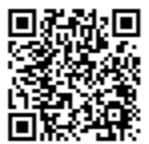 已在其他破产案件中完成注册的用户请跳过第二至第四步第二步  扫描后出现手机上出现“图二”图片，长按“图二”中的二维码，点击“前往图中包含的公众号 优破案”之后，显示“图三”画面，点击“关注公众号”图二                         图三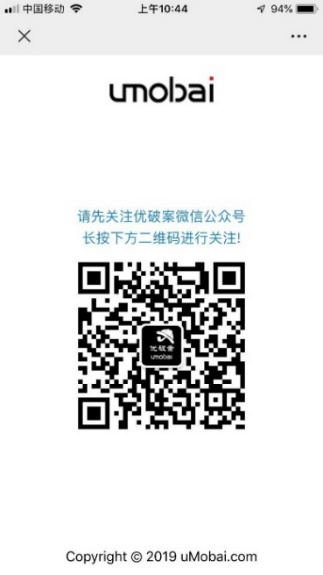 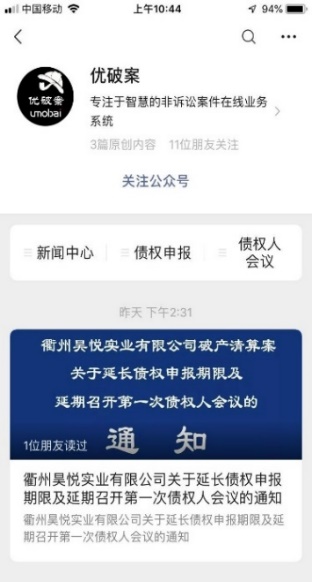 第三步  再次使用“微信”扫一扫功能，扫描债权申报公告或通知书下方二维码图一第四步  完成第三步后页面显示“图四”画面，请在各栏目中依次填写，全部填写完成后，点击最下方的“创建用户”。注意：手机号是债权人或代理人自己的日常使用的手机号，管理人将通过该手机号与债权人或代理人联系。图四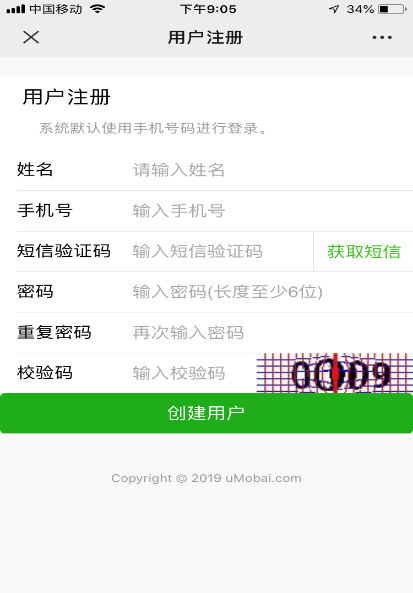 第五步  完成第四步后页面显示“图五”画面，请在阅读相关文件后点选“阅读并同意《债权预登记须知》”，再点击“开始债权预登记”选项。图五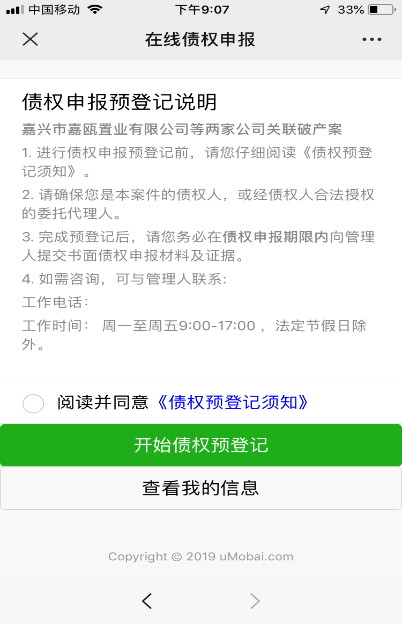 第六步  完成第五步后页面显示“图六”画面，请依次点击“请选择债权人分类”、“请选择债务人”、“请选择债权类型”并进行点选。点选完成中，点击页面下方 “下一步”选项。“请选择债权人分类”中，根据债权人为“企业/组织/机构”还是“自然人”点选相应选项；“请选择债务人”中，请选择“浙江恒丽织造有限公司”；“请选择债权类型”中，请根据债权实际情况选择，如无法确定债权类型的，请选择“其他债权”。图六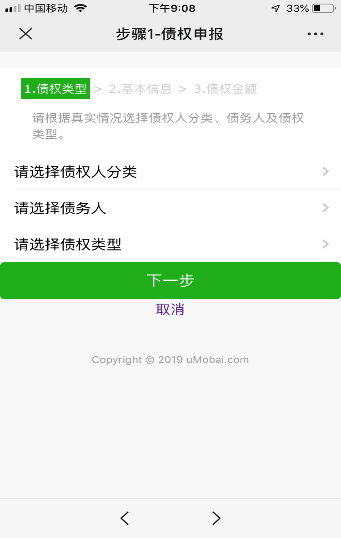 第七步  完成第六步后页面显示“图七”画面，请在各栏目中依次填写，全部填写完成后，点击最下方的“下一步”选项。“债权人”栏目中填写债权人的名字，如有两个以上债权人均填写在本栏中，其他债权人须出具授权委托书给使用自己微信号填报债权的债权人。（授权委托书样本参见《债权申报文件格式范本》）。“身份证号”如有两个以上债权人均填写。“联系电话”、“联系地址”栏目请如实填写，管理人将根据填写的信息与债权人进行联系沟通。“电子邮箱”如无，可不填写。“开户银行”、“银行账户”为管理人进行破产分配汇付清偿款使用，请如实填写，且户名与填报的“债权人”名称一致；有多个债权人，填报其中一个债权人的“开户银行”和“银行账户”。图七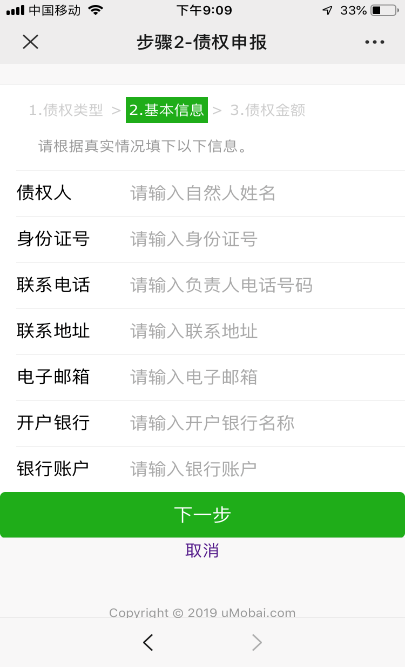 第八步  完成第七步后页面显示“图八”画面，请在各栏目中依次填写，全部填写完成后，点击最下方的“完成”选项。在下方“债权事实与理由”栏内，需要债权人填写债权形成的基本事实，如债权形成的时间、原因及金额等；如主张利息、违约金等，则需填写计算标准和方式；及其他需要说明的问题等。注意：同一款项无需在“普通”和“优先”栏目中重复填写，债权人请根据自身债权的类型在对应栏目中填写。图八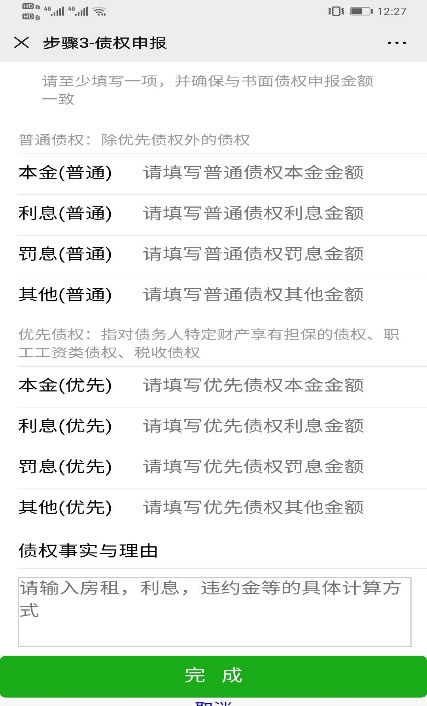 第九步  完成第八步后页面显示“图九”画面，选择“上传申报材料”，然后显示“图十”，通过点击画面上的照相机按钮，选择拍照上传或照片图库等方式上传材料。图九            图十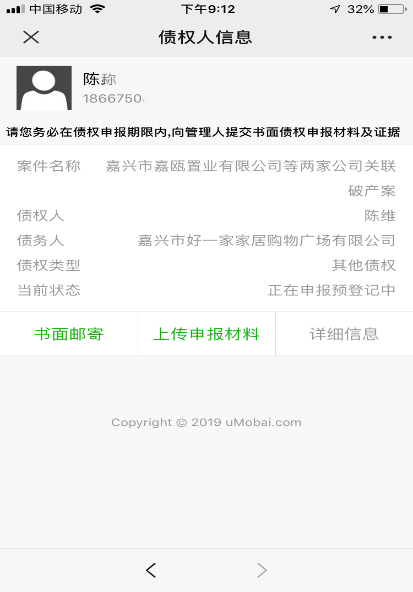 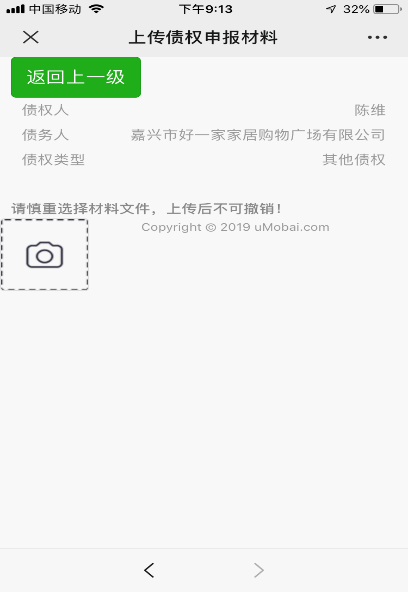 注意：一般情况下需要上传如下内容：1.债权人为法人或其他组织的，上传债权人已年检的营业执照复印件(加盖公章)、组织机构代码证复印件(加盖公章，如有)、法定代表人身份证明书、法定代表人身份证正反面；债权人为个人的，上传个人身份证正反面；委托代理人申报的，须上传授权委托书及代理人身份证正反面（相关格式范本参见《债权申报文件格式范本》）;2.填写并上传债权申报表，债权陈述表，债权申报材料清单，送达地址、方式和银行账户确认书（相关格式范本参见《债权申报文件格式范本》）；3.证据材料：上传包括但不限于合同、协议、往来帐及相关凭证、收款或付款凭证、判决书、调解书、裁定书、孳息或违约金计算说明等主张债权合法有效的材料。第十步（非必须）  需要补充上传申报资料的，可以用微信扫一扫功能，扫描图一，选择图五中的“查看我的信息”，然后按第九步进行；也可以在微信中打开公众号“优破案”，点击页面下方“债权申报”—“我的信息”子栏目，然后按第九步进行。